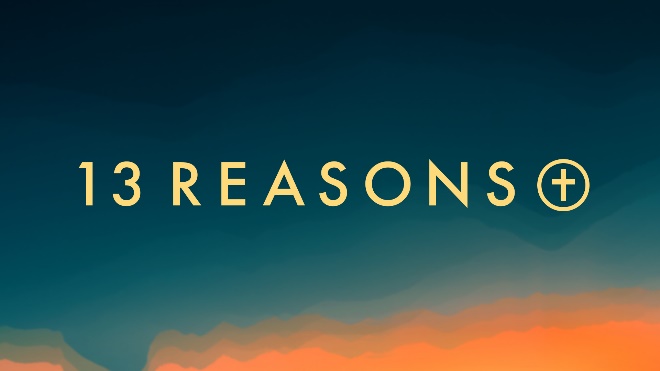 “It’s a-Life!” Psalm 139:13-16“For you created my inmost being..” Ps. 139:13It’s good when the Author of life has authority over life.It is said we can only make decisions by the “lights”, or the understanding we possess at any given time in our lives. What beliefs or values have influenced you most at different times in your life? __________________________________________________________________________________________________________________________________________________________________________________________________________________________________________“O Lord, you have searched me and you know me. You know when I sit down and when I rise, you perceive my thoughts from afar.” Ps. 139:1At first glance does this verse give you comfort, or make you feel uneasy? Why? _________________________________________________________________________________________________________________________________________________________________________Do you regularly include a time of confession in your prayer life?  If so, describe the benefits of confession. __________________________________________________________________________________________________________________________________________________“I praise you for I am fearfully and wonderfully made; your works are wonderful” Ps. 139:14In your prayer time, are you more likely to dwell on your shortcomings or praise God for the “wonderful work” that is you? Why?_____________________________________________________________________________________________________________________________________________________________________________________________________________In your opinion, is there a stage of development when pre-born or newborn life might have lesser or greater value, or its life have lesser or greater meaning? Why or why not?____________________________________________________________________________________________________________________________________________________________________________“You hem me in behind and before. You have laid your hand upon me.” Ps. 139:5Is there a time in your life when you felt the presence of God with you in a particularly powerful way?__________________________________________________________________________ How did that experience shape you? ______________________________________________________________________________________________________________________________“God knows us, goes with us, and holds us from conception into eternity with Him.”This week, what are three ways that this thought can help light the way forward for you and your family?____________________________________________________________________________________________________________________________________________________________________________________________________________________________________Next week:  “Truth’s Consequences” “For since the creation of the world God’s invisible qualities—his eternal power and divine nature—have been clearly seen…so that men are without excuse.” Relativism puts the preferences of individuals in the drivers seat, but the Church asserts that there is universal truth. Can you think of anything that was once considered a “universal truth” that is no longer thought to be so today? _________________________________________________________________________________________________________________________________________________________________________________________________________What do you think is responsible for the change?__________________________________________________________________________________________________________________________________________________________________________________________________